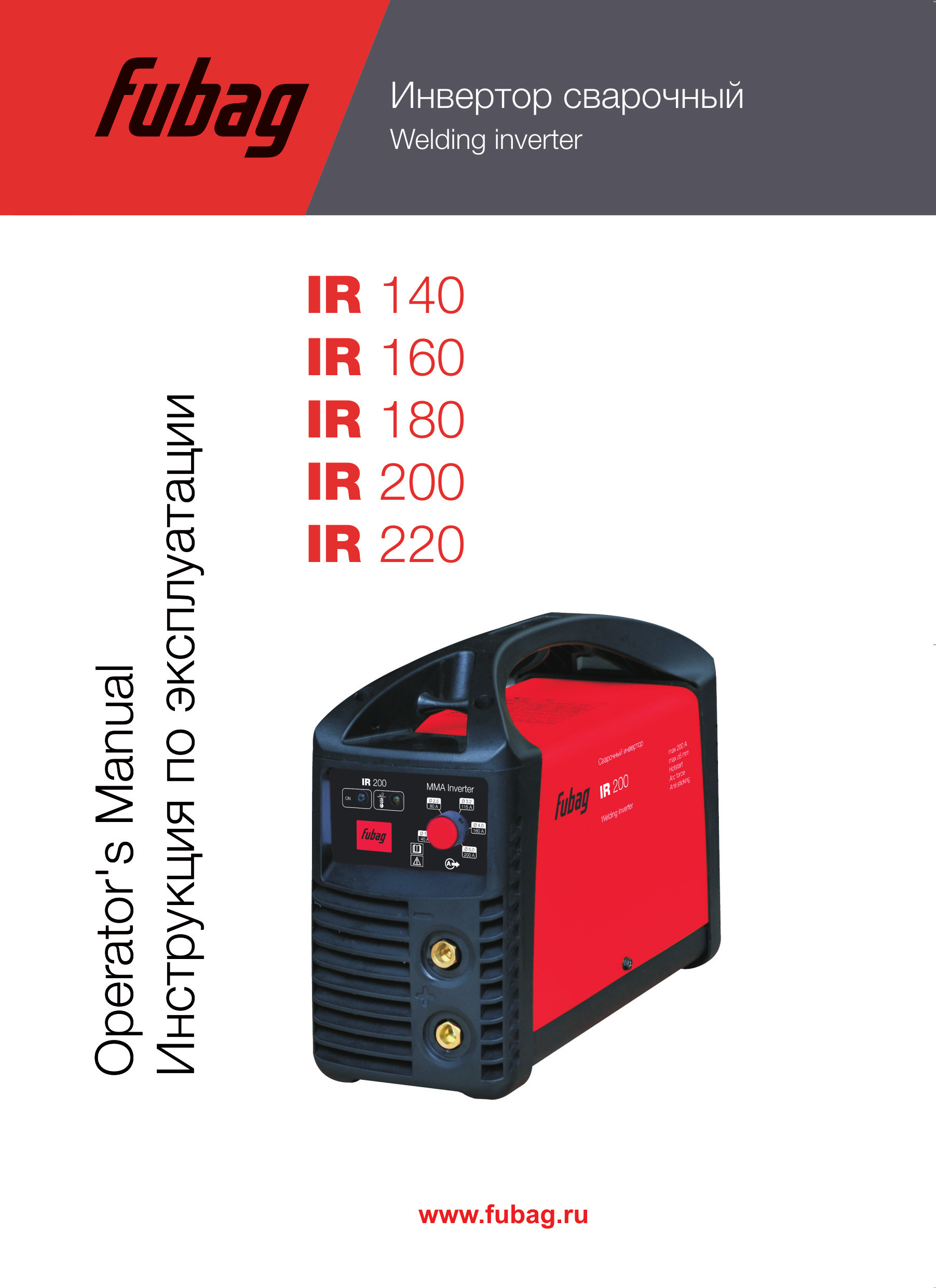 www.fubag.ru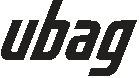 ВНИМАНИЕ!	ПЕРЕД ИСПОЛЬЗОВАНИЕМ СВАРОЧНОГО АППАРАТА ВНИМАТЕЛЬНООЗНАКОМЬТЕСЬСДАННОЙИНСТРУКЦИЕЙ.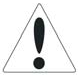 , .,FUBAG.,, FUBAG.1. Правила безопасности- .,	. -.- ,	. -        ,/ .-	.- ,      , . ,      .-,		, .- ,	, .-, ., . - ,	. -     ,. -.- ,	. -, , ,, .ВНИМАНИЕ. , , , .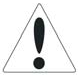 . .- 11 -www.fubag.ru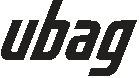 -	, .. -. -, .-	,.-		-10 C	° +40°C.-	.,		. ,. -,	,,	, -.-	.,, ,	.. - ,.-	 , .-	,50 . -,. - ,	. -       .-, .Перед началом работы следует тщательно проверить: -	;-	.,	. :- .	,.	; - . ,,	.,	, .- 12 -www.fubag.ru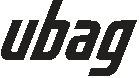 2.Техническиехарактеристики, .3.Описание150240 . 220	,		, .()IGBT.. :,, .:-	 , -.- . -. -.-	,, , ..- .	, .- 13 -www.fubag.ru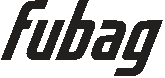 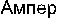 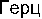 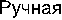 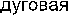 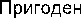 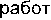 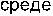 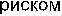 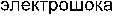 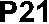 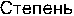 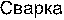 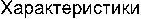 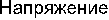 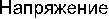 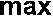 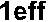 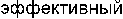 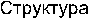 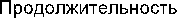 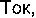 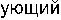 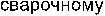 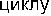 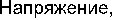 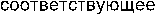 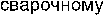 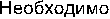 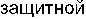 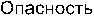 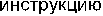 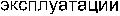 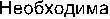 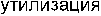 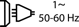 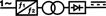 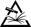 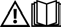 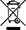 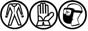 :1. Hot Start. , .2. Arc Force.	. ,.3. Anti Sticking. .4.Расшифровкапиктограммипредупредительныхзнаков- 14 -www.fubag.ru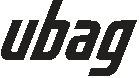 5.Устройствоиусловияработы(), ()	.. . .Необходимые условия окружающей среды: - : -10 + 40°;/: -25 +55° - :40°: 50%;20°: 90%; - ,, (	). --	1000Требования к электропитанию:-	150-2406.УстановкаиподключениеРазмещение сварочного аппарата - ,, (	) -        ,.-10 40°. -50 .	, .- 15 -www.fubag.ru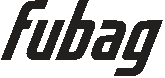 Подсоединениеисточникапитания 220 .380 , .Внимание:Дляподключенияаппаратаиспользуйтерозеткусзаземлением.220	50 25.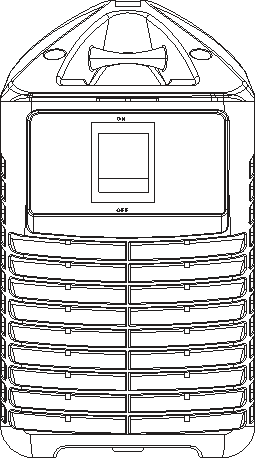 ВходпитанияВыключателькабеля зажима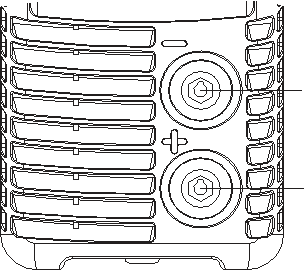 кабеля электро-Подключениекабелейэлектрододержателяизажимазаземления.)«+»	. .b). .Внимание:	, ,	,.- 16 -www.fubag.ru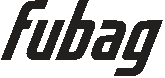 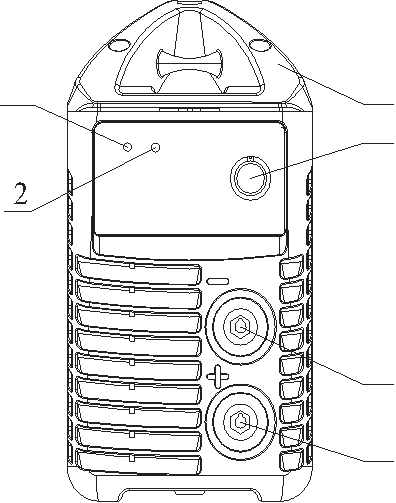 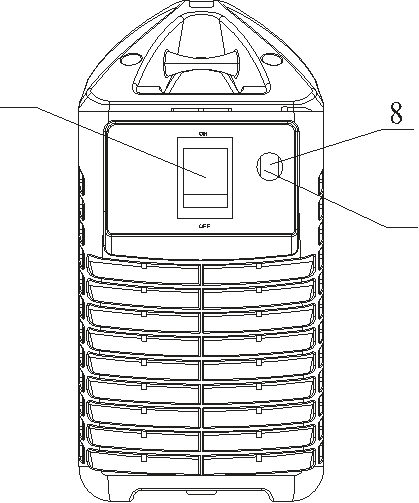 7.СварочныеработыВнимание:	IP21S, 12,5 .1 -2 -3 -4 -5 -6 -7 -8 -9 -Внимание: -	, ,,. , .-. -.-	. -. -.- 17 -www.fubag.ru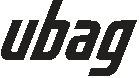 Зачисткасвариваемогоматериалапередвыполнениемсварки 10-20	,, ..Сварка ) .- . b)- , , .c)-	1-2 . .Внимание: -	,.8.Техническоеобслуживание, ,.. ,	, ,,		. .,.-	, ,,	2,5 . - ,.-	,-25 +55	90%. -( )..        . ..-	, ,       ..- 18 -www.fubag.ru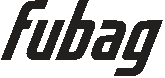 :- ,	, .!-	. -           .9.Неисправностииихустранение- 19 -www.fubag.ru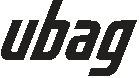 10.Комплектация............................................1 .............................................................1...............................1................................1 ()…..111.Хранениеитранспортировка-	. ..	-25 +55 ,	° 90%.- ,	, . (, ). -.	,.	«LIFT» « ».12.Гарантийныеобязательства. ,.,, ,,	, ,.. ,, , .- 20 -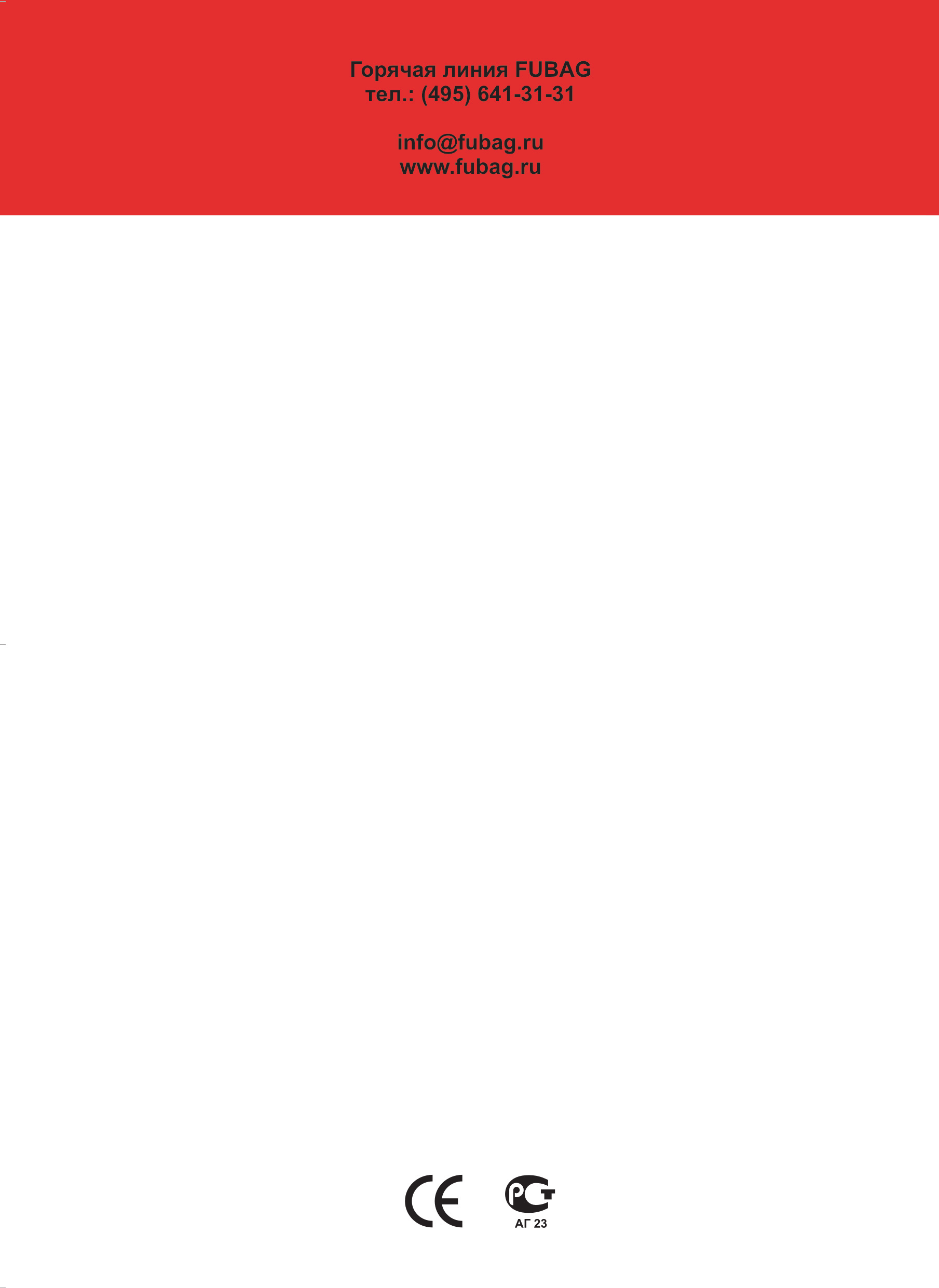 ПараметрIR 140IR 160IR 180IR 200IR 220,	220	220	220	220	220,	5050505050,	26	29343939,	11,6	11,215,217,415,1,	5,5	6,6	7,78,89,0,	65	65656565,55555,	140	160180200220min     ,	20,8	20,8	20,820,820,8max     ,	25,6	26,4	27,22828,8, %	40	40	404040=100%,	70	80	81	82	82, %	85858585850,92	0,920,920,920,92HHHHHIP21SIP21SIP21SIP21SIP21S(),	300120240340120240340120240,55555НЕИСПРАВНОСТЬПРИЧИНАУСТРАНЕНИЕ. .( 2 )...